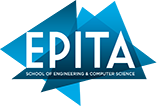 EPITA SUMMER SCHOOL PROGRAM 
(3 - 21 July 2023)
Courses Selection FormEPITA SUMMER SCHOOL PROGRAM 
(3 - 21 July 2023)
Courses Selection FormEPITA SUMMER SCHOOL PROGRAM 
(3 - 21 July 2023)
Courses Selection FormEPITA SUMMER SCHOOL PROGRAM 
(3 - 21 July 2023)
Courses Selection FormEPITA SUMMER SCHOOL PROGRAM 
(3 - 21 July 2023)
Courses Selection FormEPITA SUMMER SCHOOL PROGRAM 
(3 - 21 July 2023)
Courses Selection FormEPITA SUMMER SCHOOL PROGRAM 
(3 - 21 July 2023)
Courses Selection FormEPITA SUMMER SCHOOL PROGRAM 
(3 - 21 July 2023)
Courses Selection FormSubmit the completed form and other supporting documents by email to summer@epita.fr BEFORE 15 APRIL 2023.If filled by hand, this form should be completed in black and capital letters.Submit the completed form and other supporting documents by email to summer@epita.fr BEFORE 15 APRIL 2023.If filled by hand, this form should be completed in black and capital letters.Submit the completed form and other supporting documents by email to summer@epita.fr BEFORE 15 APRIL 2023.If filled by hand, this form should be completed in black and capital letters.Submit the completed form and other supporting documents by email to summer@epita.fr BEFORE 15 APRIL 2023.If filled by hand, this form should be completed in black and capital letters.Submit the completed form and other supporting documents by email to summer@epita.fr BEFORE 15 APRIL 2023.If filled by hand, this form should be completed in black and capital letters.Submit the completed form and other supporting documents by email to summer@epita.fr BEFORE 15 APRIL 2023.If filled by hand, this form should be completed in black and capital letters.STUDENT PERSONAL INFORMATION (please complete all fields) STUDENT PERSONAL INFORMATION (please complete all fields) STUDENT PERSONAL INFORMATION (please complete all fields) STUDENT PERSONAL INFORMATION (please complete all fields) STUDENT PERSONAL INFORMATION (please complete all fields) STUDENT PERSONAL INFORMATION (please complete all fields) Family / Last NameFamily / Last NameFamily / Last NameFamily / Last NameFamily / Last NameFamily / Last NameFirst / Given Name(s)First / Given Name(s)First / Given Name(s)First / Given Name(s)First / Given Name(s)First / Given Name(s)GenderGender☐  Female                      ☐  Male               ☐  Not defined☐  Female                      ☐  Male               ☐  Not defined☐  Female                      ☐  Male               ☐  Not defined☐  Female                      ☐  Male               ☐  Not definedDate of birth (DD/MM/YYYY) Date of birth (DD/MM/YYYY) Place of Birth Place of Birth Nationality Nationality Passport numberPassport numberPersonal e-mail addressPersonal e-mail addressPostal AddressPostal Address(Zip Code, City) (Zip Code, City) (State, Country)(State, Country)Phone (Mobile) number (with area code)Phone (Mobile) number (with area code)Phone (Home) number (with area code)Phone (Home) number (with area code)Number of higher education study years Number of higher education study years DisabilityDisability☐  Yes                     ☐  No☐  Yes                     ☐  No☐  Yes                     ☐  No☐  Yes                     ☐  NoIf yes, please indicate your disabilityIf yes, please indicate your disabilityCOURSE SELECTION (65 contact hours / 6 ECTS credits) COURSE SELECTION (65 contact hours / 6 ECTS credits) COURSE SELECTION (65 contact hours / 6 ECTS credits) FeesFeesFeesPlease refer to the course list and choose one or 2 courses in order of preference.  
Registration will only be valid for one course subject to availability. Courses will be attributed on a first-come, first-served basis. Please refer to the course list and choose one or 2 courses in order of preference.  
Registration will only be valid for one course subject to availability. Courses will be attributed on a first-come, first-served basis. Please refer to the course list and choose one or 2 courses in order of preference.  
Registration will only be valid for one course subject to availability. Courses will be attributed on a first-come, first-served basis. Application FeesApplication Fees60 €Course 1. AI FOR GENERATIVE ARTCourse 1. AI FOR GENERATIVE ART☐  First choice                     ☐  Second choiceProgram fees for partner students (*)  
(hospitality package included)Program fees for partner students (*)  
(hospitality package included)2 450 €Course 2. IT TRENDS IN IOT AND VIRTUAL REALITYCourse 2. IT TRENDS IN IOT AND VIRTUAL REALITY☐  First choice                     ☐  Second choiceProgram fees for partner students (*)  
(hospitality package included)Program fees for partner students (*)  
(hospitality package included)2 450 €Course 3. FRENCH LANGUAGE AND CULTURE Course 3. FRENCH LANGUAGE AND CULTURE ☐  First choice                     ☐  Second choiceProgram fees for partner students (*)  
(hospitality package included)Program fees for partner students (*)  
(hospitality package included)2 450 €Regular Program Fees (*) 
(hospitality package included)Regular Program Fees (*) 
(hospitality package included)2 650 €Regular Program Fees (*) 
(hospitality package included)Regular Program Fees (*) 
(hospitality package included)2 650 €Regular Program Fees (*) 
(hospitality package included)Regular Program Fees (*) 
(hospitality package included)2 650 €LANGUAGES COMPETENCES (to be completed by the applying student)LANGUAGES COMPETENCES (to be completed by the applying student)LANGUAGES COMPETENCES (to be completed by the applying student)LANGUAGES COMPETENCES (to be completed by the applying student)LANGUAGES COMPETENCES (to be completed by the applying student)LANGUAGES COMPETENCES (to be completed by the applying student)Mother tongue:Mother tongue:Mother tongue:Mother tongue:Mother tongue:Mother tongue:Other languages(Estimated) Level(Estimated) LevelYou are currently studying this languageYou are currently studying this languageYou are currently studying this languageOther languages(Estimated) Level(Estimated) LevelYou are currently studying this languageYou are currently studying this languageYou are currently studying this languageEnglish☐  B1                       ☐  B2                   ☐  C1      ☐  C2☐  B1                       ☐  B2                   ☐  C1      ☐  C2☐  Yes                     ☐  No☐  Yes                     ☐  No☐  Yes                     ☐  NoFrench☐  A1     ☐  A2       ☐  B1     ☐  B2    ☐  C1      ☐  C2☐  A1     ☐  A2       ☐  B1     ☐  B2    ☐  C1      ☐  C2☐  Yes                     ☐  No☐  Yes                     ☐  No☐  Yes                     ☐  NoOther: ☐  A1     ☐  A2       ☐  B1     ☐  B2   ☐  C1      ☐  C2 ☐  A1     ☐  A2       ☐  B1     ☐  B2   ☐  C1      ☐  C2☐  Yes                     ☐  No☐  Yes                     ☐  No☐  Yes                     ☐  NoIf you are currently completing higher education, please complete this information.If you are currently completing higher education, please complete this information.If you are currently completing higher education, please complete this information. HOME UNIVERSITY INFORMATION (please complete all fields)  HOME UNIVERSITY INFORMATION (please complete all fields)  HOME UNIVERSITY INFORMATION (please complete all fields)  HOME UNIVERSITY INFORMATION (please complete all fields)  HOME UNIVERSITY INFORMATION (please complete all fields)  HOME UNIVERSITY INFORMATION (please complete all fields) University Name University Name Field of Study (Major) Field of Study (Major) ☐  Undergraduate                     ☐  Graduate☐  Undergraduate                     ☐  Graduate☐  Undergraduate                     ☐  Graduate☐  Undergraduate                     ☐  GraduateCoordinator's Name Coordinator's Name Coordinator's Email Address Coordinator's Email Address If you have already graduated, please complete the following information: If you have already graduated, please complete the following information: If you have already graduated, please complete the following information: PREVIOUS HIGHER EDUCATION (to be completed by the applying student)PREVIOUS HIGHER EDUCATION (to be completed by the applying student)PREVIOUS HIGHER EDUCATION (to be completed by the applying student)PREVIOUS HIGHER EDUCATION (to be completed by the applying student)PREVIOUS HIGHER EDUCATION (to be completed by the applying student)PREVIOUS HIGHER EDUCATION (to be completed by the applying student)UniversityUniversityField of StudyDiploma / Degree ObtainedDiploma / Degree ObtainedDiploma / Degree ObtainedEMERGENCY CONTACT INFORMATION (please complete all fields) EMERGENCY CONTACT INFORMATION (please complete all fields) EMERGENCY CONTACT INFORMATION (please complete all fields) EMERGENCY CONTACT INFORMATION (please complete all fields) EMERGENCY CONTACT INFORMATION (please complete all fields) EMERGENCY CONTACT INFORMATION (please complete all fields) Family / Last NameFamily / Last NameFirst / Given Name(s)First / Given Name(s)Relationship with ApplicantRelationship with ApplicantE-mail Address E-mail Address Phone (Mobile) Phone (Mobile) PAYMENT METHODPAYMENT METHODPAYMENT METHODPAYMENT METHODPAYMENT METHODPAYMENT METHODONLINE PAYMENTONLINE PAYMENTMake the payment of your fees via this link: https://landing-pages.flywire.com/landing/epitasummerMake the payment of your fees via this link: https://landing-pages.flywire.com/landing/epitasummerMake the payment of your fees via this link: https://landing-pages.flywire.com/landing/epitasummerMake the payment of your fees via this link: https://landing-pages.flywire.com/landing/epitasummerBRIEFLY STATE THE REASONS WHY YOU WISH TO FOLLOW THIS SUMMER PROGRAMBRIEFLY STATE THE REASONS WHY YOU WISH TO FOLLOW THIS SUMMER PROGRAMBRIEFLY STATE THE REASONS WHY YOU WISH TO FOLLOW THIS SUMMER PROGRAMBRIEFLY STATE THE REASONS WHY YOU WISH TO FOLLOW THIS SUMMER PROGRAMBRIEFLY STATE THE REASONS WHY YOU WISH TO FOLLOW THIS SUMMER PROGRAMSTUDENT’S DECLARATIONSTUDENT’S DECLARATIONSTUDENT’S DECLARATIONSTUDENT’S DECLARATIONSTUDENT’S DECLARATIONI hereby declare that the information provided above is accurate and that, if accepted, I will abide by the rules and regulations of EPITA.I hereby declare that the information provided above is accurate and that, if accepted, I will abide by the rules and regulations of EPITA.I hereby declare that the information provided above is accurate and that, if accepted, I will abide by the rules and regulations of EPITA.I hereby declare that the information provided above is accurate and that, if accepted, I will abide by the rules and regulations of EPITA.I hereby declare that the information provided above is accurate and that, if accepted, I will abide by the rules and regulations of EPITA.Student’ signature:Date (DD/MM/YYYY):Date (DD/MM/YYYY):Date (DD/MM/YYYY):Date (DD/MM/YYYY):Student’ signature:Student’ signature:……………….……../…………………………/…………………………..……………….……../…………………………/…………………………..……………….……../…………………………/…………………………..……………….……../…………………………/…………………………..INSTRUCTIONS FOR A SUCCESSFUL APPLICATION:  INSTRUCTIONS FOR A SUCCESSFUL APPLICATION:  INSTRUCTIONS FOR A SUCCESSFUL APPLICATION:  INSTRUCTIONS FOR A SUCCESSFUL APPLICATION:  INSTRUCTIONS FOR A SUCCESSFUL APPLICATION:  This form must be accompanied by the following documents in PDF Format:This form must be accompanied by the following documents in PDF Format:This form must be accompanied by the following documents in PDF Format:This form must be accompanied by the following documents in PDF Format:This form must be accompanied by the following documents in PDF Format:Previous and current transcripts of records in English/French OR Spanish.Previous and current transcripts of records in English/French OR Spanish.Previous and current transcripts of records in English/French OR Spanish.Previous and current transcripts of records in English/French OR Spanish.Previous and current transcripts of records in English/French OR Spanish.Photocopy of a valid passport Photocopy of a valid passport Photocopy of a valid passport Photocopy of a valid passport Photocopy of a valid passport Proof of English proficiency (intermediate level of English certified by a letter from home university, TOEFL, TOEIC or IELTS). Suggested level: B2.Proof of application fee payment (60€) via this link.Kindly send this application package to summer@epita.fr  BEFORE APRIL 15.Proof of English proficiency (intermediate level of English certified by a letter from home university, TOEFL, TOEIC or IELTS). Suggested level: B2.Proof of application fee payment (60€) via this link.Kindly send this application package to summer@epita.fr  BEFORE APRIL 15.Proof of English proficiency (intermediate level of English certified by a letter from home university, TOEFL, TOEIC or IELTS). Suggested level: B2.Proof of application fee payment (60€) via this link.Kindly send this application package to summer@epita.fr  BEFORE APRIL 15.Proof of English proficiency (intermediate level of English certified by a letter from home university, TOEFL, TOEIC or IELTS). Suggested level: B2.Proof of application fee payment (60€) via this link.Kindly send this application package to summer@epita.fr  BEFORE APRIL 15.Proof of English proficiency (intermediate level of English certified by a letter from home university, TOEFL, TOEIC or IELTS). Suggested level: B2.Proof of application fee payment (60€) via this link.Kindly send this application package to summer@epita.fr  BEFORE APRIL 15.